Dzień dobry kochani. Zapraszam Was do zabawy.PRZYJACIELE  - razem raźniej.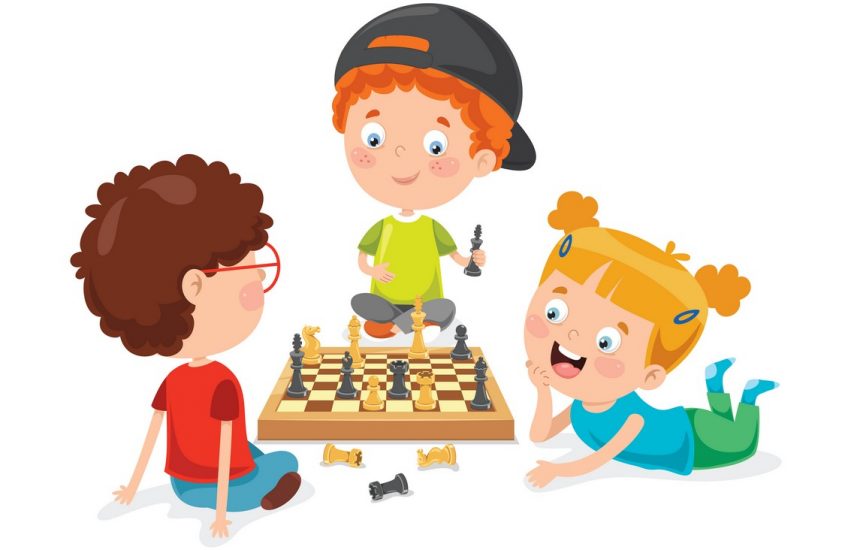  „Stoimy razem”  - powitanka dzieci stoją , rodzic mówi tekst rymowanki i ilustruje go ruchem, dzieci naśladują.Stoimy razem ramię przy ramieniu (zbliżamy do siebie ramiona)
możemy być wielcy w oka mgnieniu. (podnosimy rękę wysoko)
Możemy być bardzo mali, (zniżamy rękę)
ale nigdy nie będziemy sami. (łapiemy się za ręce i siadamy na dywanie) „Odnajdź przyjaciela” – zabawa matematyczno-dydaktyczna –rodzic rozkłada na dywanie białe kartki A4 (np. rozłożone po sześć kartek w czterech rzędach). Wybiera dzieci, które stają na wybranych polach/kartkach. Zadaniem dziecka jest dojście do drugiego dziecka przy u życiu strzałek. Zabawę prowadzimy parokrotnie za każdym razem zmieniając miejsce dzieci, które poruszają się po macie. ”Chodzenie pod dyktando” – zabawa ruchowa – dzieci ustawiają się na brzegu dywanu, rodzic mówi: „Podnieście lewą rękę do góry. Podnieście prawą nogę. Podskoczcie na lewej nodze”. Kiedy dzieci utrwalą strony, rodzic wydaje im polecenia do chodzenia pod dyktando np.:Zrób trzy kroki w przódobróć się w lewokucnijwstańtupnij prawą nogązrób trzy kroki w prawopodskoczzrób dwa kroki w tył itp.„Zaprowadź dziewczynkę do przyjaciół” – wykonanie karty pracy – rodzic omawia z dziećmi, jak należy wykonać zadanie (rysujemy strzałki zgodnie z zamieszczonym kodem, tak, by zaprowadzić dziecko do przyjaciół, rodzic pomaga dziecku.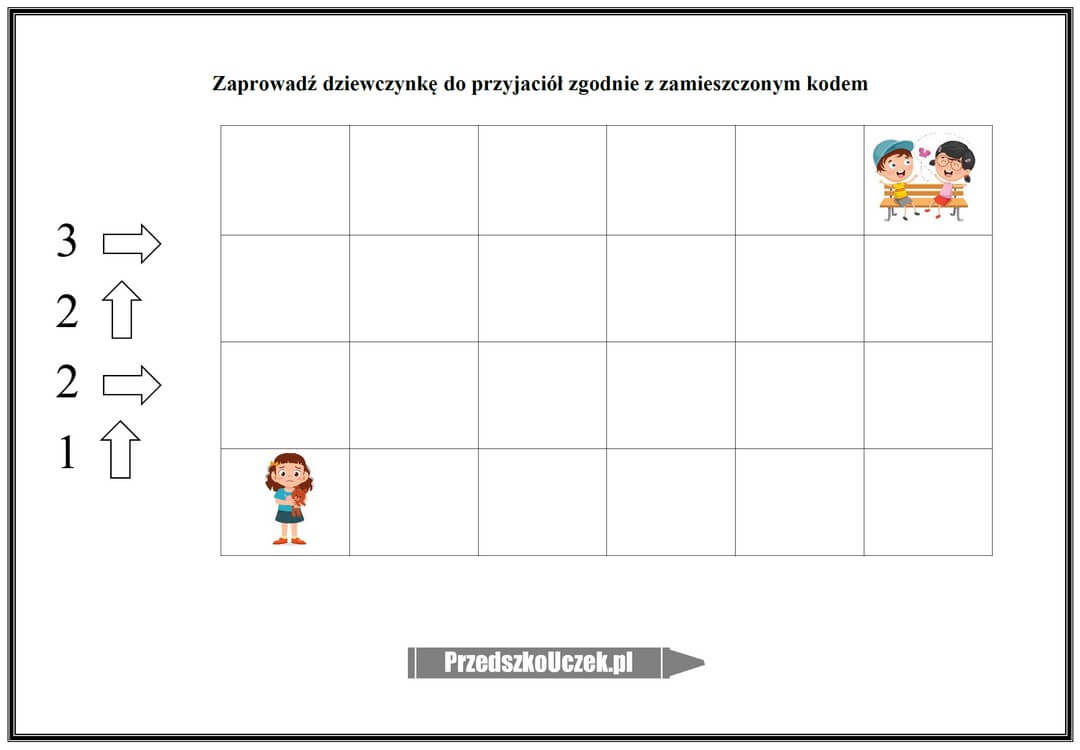  „Kodeks przyjaźni” – zabawa dydaktyczna – rodzic odczytuje zdania, a dzieci mają za zadanie powiedzieć czy się z nimi zgadzają czy nie i dlaczego.Prawdziwy przyjaciel to ktoś, kto nas pociesza, gdy się martwimy.Prawdziwy przyjaciel to ktoś, kto się z nas naśmiewa.Prawdziwy przyjaciel to ktoś, kto się z nami bawi.Prawdziwy przyjaciel to ktoś, kto na nas krzyczy.Prawdziwy przyjaciel to ktoś, kto jest z nami szczery.Prawdziwy przyjaciel to ktoś, kto pożyczy nam swoją ulubioną zabawkę.Prawdziwy przyjaciel to ktoś, kto jest dla nas niemiły.Prawdziwy przyjaciel musi mieć tyle samo lat co Ty.Prawdziwy przyjaciel ma dla nas czas.„Serduszko przyjaźni” – zabawa ruchowa do piosenki –  rodzic włącza piosenkę „Serduszko przyjaźni” i wykonuje czynności zgodnie ze słowami piosenki, dzieci próbują naśladować. „Krąg przyjaźni” – zabawa sensoryczno-plastyczna –rodzic kładzie na podłodze duży arkusz papieru z namalowanym na środku kołem i podpisem „Krąg przyjaźni”. Następnie wylewa dzieciom  na rękę  trochę farby w wybranym przez nie kolorze. Dzieci rozcierają farbę po wewnętrznej części dłoni używając tylko tej dłoni. Potem odbijają swoje dłonie wewnątrz koła. Następnie myją ręce i po wyschnięciu odbić dłoni podpisują się na nich. Powstały plakat zawieszamy w widocznym miejscu w pokoju dziecka.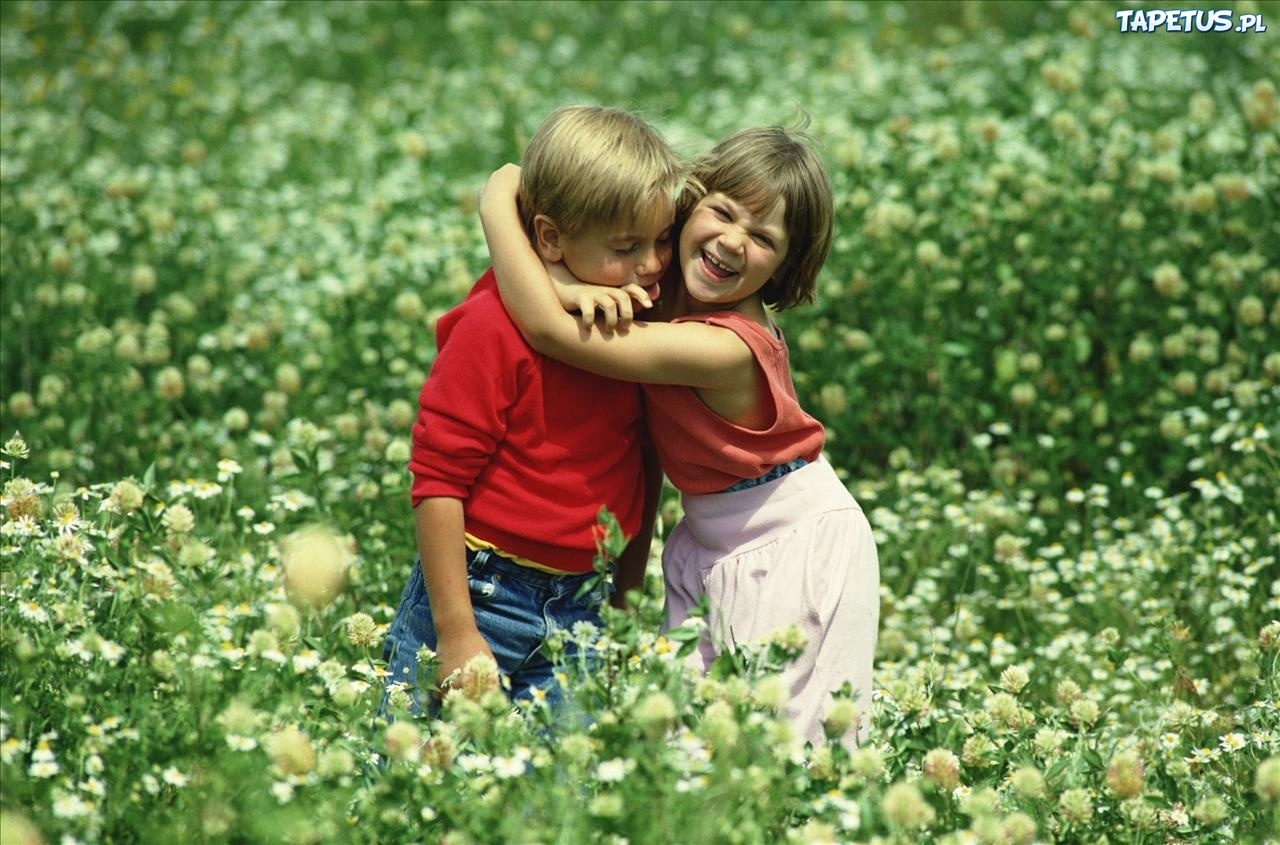 Miłej zabawy , pozdrawiamy Was gorąco !!!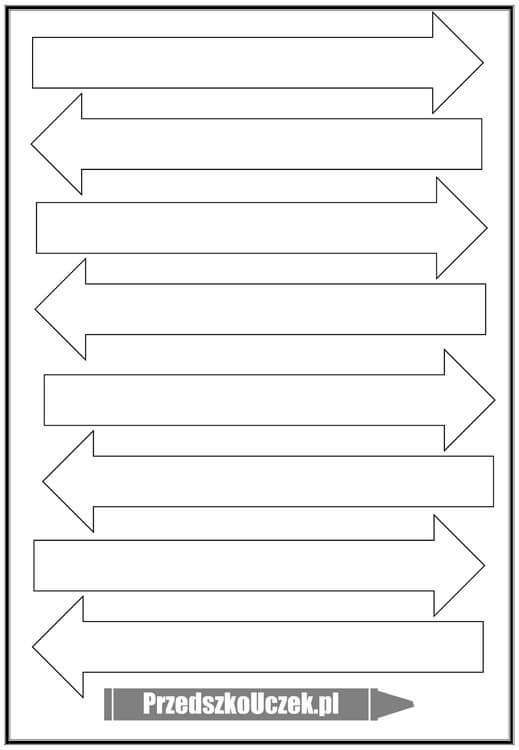 https://www.youtube.com/watch?v=-viYE8ZHMCY – piosenka „Serduszko przyjaźni” do zabawy „Serduszko przyjaźni”